 TOWN OF QUINTANA, TEXASShari Wright, MayorLaura McHale, Position 5	Alan Petrov, City Attorney	Tammi Cimiotta, City Sec/Adm.Mike Cassata, Position 1Steve Alongis, Position 2Mike Fletcher, Position 3	Amy Waldorf, Position 4, Mayor Pro Temp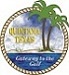 TOWN OF QUINTANA AGENDAREGULAR COUNCIL MEETINGTuesday, February 15, 2022, at 6:00pmMeeting location at Town Hall814 Lamar, Quintana, TX. 77541Persons with disabilities who plan to attend this meeting and who may need auxiliary aids or services are requested to contact the City Secretary’s office (979-233-0848), two working days prior to the meeting for appropriate arrangements.Any item requiring a Public Hearing will allow citizens/visitor to speak at the time that item appears on the agenda as indicated by a Public Hearing. Items that are subject matter to the jurisdiction of the Town Council include Town policy and legislative issues. Issues regarding daily operational or administrative matters should first be dealt with at the administrative level by calling Town Hall at 979-233-0848 during regular business hours. Please remember that the Texas Penal Code Section 42.05. DISRUPTING MEETING OR PROCESSION states that (a) A person commits an offense if, with intent to prevent or disrupt a lawful meeting, procession, or gathering, he/she obstructs or interferes with the meeting, procession, or gathering by physical action or verbal utterance. And that (b) an offense under this section is a Class B misdemeanor.Item 1: Meeting called to orderItem 2: Pledge of Allegiance Item 3: Comments Section	Item 4: Discuss, Consider and Possible approval of Minutes for January 18, 2022 Item 5: Discuss, Consider and Possible approval for the January 2022 FinancialsItem 6: Request to Veolia representative for discussion with Council for updates and lab results, James Carter, manager, VeoliaItem 7: Discuss, Consider and possible approval for Audit performed on FY 2020-2021, audit performedby KM&LItem 8: Discuss, Consider and Possible approval for choosing a Trustee for Quintana’s Trust accountsItem 9: Discuss, Consider and Possible approval to transfer funds from TexPool account to Trust accounts and to review monetary assetsItem 10: Discuss, Consider and Possible approval for changing Waste services, attached Item 11: Discuss, Consider and Possible approval for adding lifeguards to pier area at Quintana BeachItem 12: Discuss, Consider and Possible approval for Steve Alongis and Laura McHale to attend  the Hurricane Conference in Orlando, Florida, see attachments, Travel request formsItem 13: Discussion with City Attorney for update on Type A General Law to Type B or C General Law  government Item 14: Discussion on Town of Quintana property optionsCouncil CommentsItem 15: AdjournmentIn compliance with the Americans with Disabilities Act, if you plan to attend this public meeting and you have a disability that requires special arrangements, please contact City Secretary, Tammi Cimiotta at 979-233-0848 at least 24 hours prior to the meeting so that reasonable accommodations can be made to assist in your participation in the meeting. The Municipal Building is wheel chair accessible from the front entrance. Special seating will be provided in the Council Chambers. I hereby certify that a true and correct copy of the foregoing “Notice of Council Meeting “for the Town of Quintana was posted within its corporate limits of the Town of Quintana, at 814 N. Lamar, Quintana, Texas, on the 8th day of February 2022 at 4:00 pm, the same being at least 72 hours prior to the time and date of the above-mentioned meeting. _______________________________Mayor Shari Wright Removed from public posting on this _____ day of February 2022.ATTEST:________________________________Tammi CimiottaCity Sec/Administrator814 N. LamarQuintana, TX. 77541cityadministrator@quintanatx.com Item 1: Meeting called to order at __________Item 2: Pledge of Allegiance Item 3: Comments Section	Item 4: Discuss, Consider and Possible approval of Minutes for January 18, 2022 Decision: ___________________________________________________________		Motion______________ Second_______________ For/Against/Abstain____________Item 5: Discuss, Consider and Possible approval for the January 2022 FinancialsDecision: ___________________________________________________________		Motion______________ Second_______________ For/Against/Abstain____________Item 6: Request to Veolia representative for discussion with Council for updates and lab results, James Carter, manager, VeoliaDecision: ___________________________________________________________		Motion______________ Second_______________ For/Against/Abstain____________Item 7: Discuss, Consider and possible approval for Audit performed on FY 2020-2021, audit performedby KM&LDecision: ___________________________________________________________		Motion______________ Second_______________ For/Against/Abstain____________Item 8: Discuss, Consider and Possible approval for choosing a Trustee for Quintana’s Trust accountsDecision: ___________________________________________________________		Motion______________ Second_______________ For/Against/Abstain____________Item 9: Discuss, Consider and Possible approval to transfer funds from TexPool account to Trust accounts and to review monetary assetsDecision: ___________________________________________________________		Motion______________ Second_______________ For/Against/Abstain____________Item 10: Discuss, Consider and Possible approval for changing Waste services, attached Decision: ___________________________________________________________		Motion______________ Second_______________ For/Against/Abstain____________Item 11: Discuss, Consider and Possible approval for adding lifeguards to pier area at Quintana BeachDecision: ___________________________________________________________		Motion______________ Second_______________ For/Against/Abstain____________Item 12: Discuss, Consider and Possible approval for Steve Alongis and Laura McHale to attend  the Hurricane Conference in Orlando, Florida, see attachments, Travel request formsDecision: ___________________________________________________________		Motion______________ Second_______________ For/Against/Abstain____________Item 13: Discussion with City Attorney for update on Type A General Law to Type B or C General Law  government Decision: ___________________________________________________________		Motion______________ Second_______________ For/Against/Abstain____________Item 14: Discussion on Town of Quintana property optionsDecision: ___________________________________________________________		Motion______________ Second_______________ For/Against/Abstain____________Council Comments/UpdatesRoad project updatesMike CassataSteve AlongisMike FletcherLaura McHaleMayor Pro Temp. Amy WaldorfMayor Shari WrightItem 15: AdjournmentMotion to Adjourn made by __________________________ Seconded by ____________________________   Approved with a Vote of ____/____/____Adjournment time ____________________Council pos. 1	_____Council pos. 2 	_____Council pos. 3	_____Council pos. 4	_____ Council pos.5	_____Mayor	_____City Atty. 	_____ City Adm.